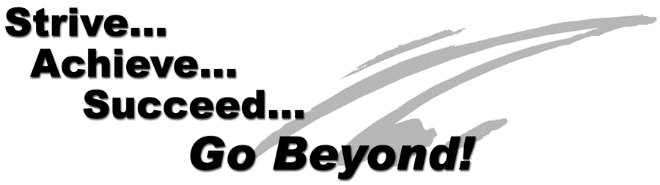 LEWISTON SCHOOL DISTRICT2018-2019 EDUCATIONAL SUPPORT PERSONNEL OF THE YEAR AWARDNominations are open for the Lewiston School District 2018-2019 Educational Support Personnel (ESP) of the Year Award.  Fellow staff members, school district employees, parents, students, and the general public are welcome to complete and return a nomination form.  Forms are available at Central Services (3317 12th Street), on the District’s website and at each school’s administrative office. The timeline for the selection process is listed below.  December 3, 2018		NOMINATIONS OPEN:  Forms available at Central Services, within each school or online at: https://www.lewistonschools.net/staff-resources/forms/March 15, 2019		NOMINATIONS CLOSE:  Forms must be returned to Central Services by 4:30 PM.April 19, 2019 		SELECTIONS MADE:  A review committee selects the Lewiston Educational Support Personnel of the Year for 2018-2019.May/June 2019		SELECTIONS ANNOUNCED:  Selections are announced within buildings and at the Board of Directors’ meeting.All forms should be returned to Human Resources; Central Services at 3317 12th Street, Lewiston, ID 83501 by Friday, March 15, 2019.  Forms may also be sent via e-mail to Kathy Vellegas, Human Resources Supervisor at kvellegas@lewistonschools.net.  Questions may be directed to:  (208) 748-3042.We look forward to receiving your nomination!